 Stage 6 – Indonesian and Literature support materials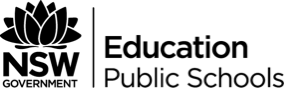 ContentsPrescribed issues	5Outcomes	6Prescribed texts	7Mapping to prescribed issues	8Prescribed text – Dongeng Sebelum Tidur	9Prescribed text – Lampu Ibu	12Prescribed text – Filosofi Kopi	14Prescribed text – Di Tubuh Tarra dalam Rahim Pohon	17Prescribed text – Kisah Perjuangan Suku Naga	20Prescribed text –Sajak Potret Keluarga	24Prescribed text – Guru	28Prescribed text – Nama	30Related text – Saleha di Tengah Badai Salju	32These support materials were produced by the NSW Department of Education (the department).This publication is copyright to the department, however it may contain material from other sources that is not owned by the department. Where a third party source is identified, acknowledgement is made within this publication of people and organisations whose material has been used.Outcomes and other syllabus material referenced in this document are from the Indonesian and Literature syllabus © NSW Education Standards Authority (NESA) for and on behalf of the Crown in right of the State of New South Wales, 2012.DisclaimerThe interpretation presented in these materials should not be regarded as definitive. Although the notes provide support to the Indonesian and Literature prescribed texts, they are not to be considered authoritative.Please note that this resource is intended only as an introduction to the study of the prescribed texts, themes and contemporary issues, and does not attempt to cover all aspects of the Indonesian and Literature course, It is envisaged that teachers will draw from these materials according to the needs of their students rather than using every item, and that they will supplement these notes with additional material. Controversial issues in schoolsIn exploring the issues prescribed for the Indonesian and Literature course, teachers are to adhere to the department’s policy: Controversial Issues in Schools. The policy provides direction for management of controversial issues in schools, whether by the use of teaching and learning materials or views expressed by teachers or visiting speakers. The policy can be accessed on the department’s policy library.AcknowledgementsThe department acknowledges the following personnel in developing these materials:Christin Anggrahini, NSW School of LanguagesIda Harsojo, NSW School of LanguagesElisabeth Robertson, Coordinator, Languages and Culture, Learning and Teaching DirectorateIlian Yang, Southern Cross School of Distance Education.Third party sitesThis resource contains links to third party websites and resources. The department is not responsible for the condition or content of these sites or resources, as they are not under the control of the department.Introduction to the Indonesian and Literature course support materialsThese materials were prepared for teachers of the Indonesian and Literature course. They aim to support the teaching of the prescribed texts and the prescribed issues, helping students achieve the outcomes of the Indonesian and Literature syllabus. The Indonesian and Literature course is a two year course of study, set out in the Indonesian and Literature Stage 6 Syllabus (2012), available on the NSW Education Standards Authority (NESA) site.Study of texts prescribed for the Higher School Certificate (HSC) course may not begin before the completion of the Preliminary course. This exclusion applies to study in the Preliminary Indonesian and Literature course and to Preliminary courses in other subjects. It also applies to the study of a prescribed text in another medium, such as the film of a novel. Structure of the Indonesian and Literature courseThe Stage 6 Indonesian and Literature course focuses on the study of language and ideas through prescribed themes and contemporary issues. The themes and contemporary issues are studied for both the Preliminary and HSC courses.A number of issues that exemplify aspects of the themes are prescribed for study. Students engage with these themes and issues through the study of: texts prescribed by NESA (the prescribed texts) additional texts related to the themes and contemporary issues (related texts) identified by the teacher and/or students.Exploring the themes and contemporary issues through the prescribed textsThe study of the themes and contemporary issues through the prescribed texts will involve: exploring the relationship between the themes and contemporary issues and the prescribed texts creating original text in response to aspects of the prescribed texts identifying meaning and how it is conveyed in the prescribed texts evaluating linguistic and cultural features of the prescribed texts analysing the sociocultural context of the prescribed texts. The study of the themes and contemporary issues through related texts Study of the themes and contemporary issues through other related texts will allow students to:read, view and/or listen to a range of texts further develop knowledge of Indonesian-speaking communities evaluate how the themes and contemporary issues are presented in these texts.Prescribed issuesOutcomesSpeakingOutcome 1.1 	conveys information, opinions and ideas appropriate to context, purpose and audienceOutcome 1.2 	exchanges and justifies opinions and ideasOutcome 1.3 	uses appropriate features of language in a variety of contextsOutcome 2.1 	sequences and structures information and ideasOutcome 2.2 	uses a variety of features to convey meaningOutcome 2.3 	produces texts appropriate to context, purpose and audienceOutcome 2.4 	produces texts which are persuasive, creative and discursiveWritingOutcome 1.1 	conveys information, opinions and ideas appropriate to context, purpose and audienceOutcome 1.2 	exchanges and justifies opinions and ideasOutcome 1.3 	uses appropriate features of language in a variety of contextsOutcome 2.1 	sequences and structures information and ideasOutcome 2.2 	uses a variety of features to convey meaningOutcome 2.3 	produces texts appropriate to context, purpose and audienceOutcome 2.4 	produces texts which are persuasive, creative and discursiveResponding to text (aural, written, visual)Outcome 3.1 	identifies main points and detailed items of specific informationOutcome 3.2 	summarises and interprets information and ideasOutcome 3.3 	infers points of view, values, attitudes and emotions from features of language in textsOutcome 3.4 	compares and contrasts aspects of textsOutcome 3.5 	presents information in a different form and/or for a different audienceOutcome 3.6 	explains the influence of context in conveying meaningOutcome 3.7 	recognises, analyses and evaluates the effectiveness of a variety of features in textsOutcome 3.8 	responds to texts personally and criticallyOutcome 4.1 	examines and discusses sociocultural elements in textsOutcome 4.2 	recognises and employs language appropriate to different sociocultural contextsOutcome 4.3 	compares and contrasts Australian and Indonesian communitiesPrescribed textsAjidarma, Seno Gumira Dongeng Sebelum Tidur in ‘Pistol Perdamaian’, Cerpen Pilihan Kompas 1996.Alwi, Adek Lampu Ibu in ‘Cinta di atas Perahu Cadik’, Cerpen Pilihan Kompas 2007cerpenkompas.wordpress.com/2007/01/28/lampu-ibuLestari, Dewi Filosofi Kopi in ‘Kumpulan Cerita dan Prosa Satu Dekade 1995-2005’, Jakarta: Trudee Books and Gagas Media, 2006. ISBN 979-96257-3-4. Hotline Customer service: 62-81-22141015. ac-zzz.blogspot.co.id/2011/08/novel-gratis-filosofi-kopi.html?m=1Oddang, Faisal Di Tubuh Tarra dalam Rahim Pohon in ‘Cerpen Pilihan Kompas 2014’. lakonhidup.wordpress.com/2014/05/04/di-tubuh-tarra-dalam-rahim-pohonRendra, W.S. Kisah Perjuangan Suku Naga. Rendra, W.S. Sajak Potret Keluarga in Rendra ‘Potret Pembangunan dalam Puisi’, Jakarta: Pustaka Jaya, 1993. ISBN 979-419-109-4.kineruku.com/store/potret-pembangunan-dalam-puisi-rendraWijaya, Putu Guru abeedee.blogspot.com.au/2011/12/cerpen-guru-karya-putu-wijaya.htmlWijaya, Putu Nama in ‘Zig Zag Kumpulan Cerpen’, Jakarta: PT Pustaka Firdaus, 1996. ISBN 979-541-087-3.Mapping to prescribed issues Support materialsPrescribed text – Dongeng Sebelum TidurAbout the authorSeno Gumira Ajidarma adalah sastrawan berkebangsaan Indonesia yang lahir di Amerika Serikat, 19 Juni 1958. Seno Ajidarma dikenal sebagai penulis cerpen, esei dan naskah film, dan juga merupakan jurnalis, fotografer dan dosen. Cerpen-cerpen Seno biasanya bertemakan kehidupan sehari-hari dan isinya mengkritik kondisi sosial, budaya dan politik yang ada dalam masyarakat kontemporer.Beberapa buku karya Seno termasuk Atas Nama Malam, Wisanggeni – Sang Buronan, Sepotong Senja untuk Pacarku, dan Negeri Senja. Seno juga terkenal karena dia menulis tentang situasi di Timor Timur tempo dulu. Tulisannya tentang Timor Timur dituangkan dalam triologi buku Saksi Mata (kumpulan cerpen). Berkat cerpen Saksi Mata tersebut, Seno memperoleh penghargaan Dinny O'Hearn Prize for Literary pada tahun 1997. Penghargaan dan prestasi Seno lainnya termasuk penghargaan Sea Write Award pada tahun 1987 dan menjadi juri Sayembara Novel Dewan Kesenian Jakarta pada tahun 2008. Pada tahun 2014, dia meluncurkan blog bernama PanaJournal yang berisi cerita-cerita berhubungan dengan kehidupan manusia (human interest). Historical background to the short storyCerpen ini menyentuh topik penggusuran. Beberapa tahun sebelum 1994, telah marak kasus penggusuran besar-besaran yang terjadi di tiga kabupaten di Jawa Tengah. Kasus penggusuran ini terkenal sebagai Kasus Kedung Ombo. Pada tahun 1994, juga terjadi penggusuran di Jakarta, di kawasan Bendungan Hilir atau sering disingkat menjadi Benhil. Kemungkinan kasus-kasus penggusuran itulah yang menjadi inspirasi cerpen ini. Seno menulis cerpen ini sebagai wujud solidaritas terhadap para korban penggusuran. Di sekitar tahun yang sama juga terjadi pembredelan beberapa media cetak seperti majalah Tempo pada tanggal 21 Juni 1994 karena telah mengkritik pemerintahan Orde Baru dan presiden Soeharto tentang pembelian kapal-kapal perang bekas dari Jerman Timur yang bermasalah. Appreciation of the short storyCerpen Dongeng Sebelum Tidur ditulis pada bulan November 1994 dan dimuat di harian Kompas pada tanggal 22 Januari 1995. Pada tahun berikutnya cerpen ini dimuat dalam Pistol Perdamaian (Cerpen Pilihan Kompas 1996). Cerpen ini kemudian diterjemahkan ke dalam bahasa Inggris oleh Harmono dengan judul Bedtime Stories dan dimuat dalam Jakarta Post, April 1997. About the short storyDongeng Sebelum Tidur menceritakan tentang seorang ibu yang bekerja di luar rumah yang tetap ingin menjaga hubungannya dengan anak perempuan tunggalnya. Setiap malam si ibu membacakan dongeng kepada anaknya, Sari. Sari ingat setiap dongeng yang telah diceritakan ibunya selama ini. Sekarang si ibu telah kehabisan cerita yang bisa didongengkan kepada anaknya itu. Sopir si ibu menyarankan si ibu untuk mencari inspirasi cerita dari surat kabar. Si ibu mengikuti saran sopirnya dan membacakan cerita tentang penggusuran yang ada di koran. Cerita itu menyebabkan Sari tidak bisa tidur karena dia memikirkan nasib orang-orang yang telah digusur. Characters in the short storyIbu/Mama adalah seorang wanita karir yang pandai bercerita dan cantik. Dia tahu cerita dari fabel Aesop sampai cerita-cerita wayang dan menceritakan cerita-cerita itu kepada anaknya. Dulu dia suka bermain sandiwara. Sebagai wanita karir, dia sering bepergian untuk pekerjaannya. Tapi, dia selalu menyempatkan diri untuk mendongeng kepada anaknya. Jika dia sedang di luar kota atau di luar negeri, dia akan menelepon anaknya untuk mendongeng. Kalau dia tidak bisa menelepon, dia akan meninggalkan dongengnya dalam rekaman supaya anaknya tetap bisa mendengarkan dongeng.Sari adalah anak tunggal dalam keluarganya. Sari mempunyai ingatan yang sangat bagus karena dia ingat setiap dongeng atau cerita yang pernah diceritakan ibunya. Sebagai anak tunggal, dia mendapat perhatian penuh dari ibunya. Ayah adalah seorang yang bekerja sampai larut malam. Dalam cerpen dikatakan dia baru pulang menjelang dini hari. Sopir bekerja sebagai sopir tetap untuk Ibu/Mama dan mempunyai hubungan yang cukup santai dengan majikannya. Sopir pernah berkuliah di Universitas Salatiga tapi akhirnya putus kuliah kemungkinan karena masalah biaya. Points for discussion on themes and issuesFamily and society – the family in contemporary societyApakah keluarga ini keluarga konservatif/tradisional? Jelaskan jawaban Anda dengan mengacu pada peran Ibu dan Ayah.Apakah hubungan antara tokoh Sopir dan Ibu hubungan yang normal antara pekerja dan majikannya? Jelaskan. Jelaskan hubungan yang ada antara Sari dan ibunya, dan Sari dan ayahnya. Apakah tokoh Ayah tokoh yang signifikan dalam keluarga ini? Mengapa/mengapa tidak?Global issues – the impact of developmentPendapat apa yang ingin disampaikan oleh penulis tentang dampak pembangunan dalam cerpen ini?Global issues – human rights issuesPelanggaran hak asasi manusia yang bagaimana yang diceritakan dalam cerpen ini? Jelaskan.Points for discussion on genre and languageCerpen ini memakai teknik kilas balik. Apakah teknik ini digunakan secara efektif? Jelaskan. Penokohan:Ibu adalah seorang ibu yang tradisional. Setujukah Anda? Jelaskan. Ayah adalah seorang suami yang tidak tradisional. Setujukah Anda? Jelaskan. Bagaimana pekerjaan orang tua Sari telah mempengaruhi pembentukan tokoh Sari? Jelaskan.Cerita tentang penggusuran diceritakan ibu dengan menggunakan sudut pandang orang pertama. Apakah teknik ini efektif bagi pembaca? Jelaskan. Mengapa Sari tidak bisa tidur setelah mendengar dongeng yang terakhir ini?Mengapa Ibu/Mama hanya tersenyum ketika Sari menanyakan, ‘Jadi, mereka tidur sambil memandang rembulan, Mama?’?Mengapa Ibu ‘merasa bagai habis berlari lama sekali’ dan ‘kini terengah-engah’ setelah selesai menceritakan dongeng yang terakhir kepada Sari?Sample tasks and activitiesOutcomes 1.1, 1.2, 1.3, 2.1, 2.2, 2.3, 2.4Tulislah dalam sebuah blog jawaban Anda untuk pertanyaan ini: Apakah Anda setuju dengan pilihan dongeng Ibu yang terakhir itu?Bayangkan Anda adalah Sari dan baru saja mendengar cerita tentang penggusuran. Tuliskanlah buah-buah pikiran dan refleksi Anda tentang cerita yang baru saja Anda dengar dalam buku harian Anda. Tulislah 250 kata dalam bahasa Indonesia. Prescribed text – Lampu IbuAbout the authorAdek Alwi lahir di Padangpanjang, Sumatra Barat, pada tanggal 21 Juni 1953. Dia adalah sastrawan yang dikenal dengan karya-karya Islami yang universal dalam bentuk prosa. Adek Alwi adalah salah satu pemimpin redaksi majalah remaja Anita Cemerlang. Dia aktif sebagai wartawan dari tahun 1975 sampai tahun 2005. Cerpen-cerpennya banyak dimuat di berbagai media massa termasuk Kompas, Suara Karya, Suara Pembaruan, dan surat kabar lainnya. About the short storyCerpen ini menceritakan tentang seorang ibu yang telah berhasil membesarkan ketujuh anaknya seorang diri setelah suaminya meninggal. Beberapa anaknya telah mempunyai anak masing-masing, bahkan ada yang telah mempunyai cucu sehingga ibu telah menjadi buyut. Walaupun tokoh ibu sudah tua, tapi dengan rutin dia masih mengunjungi cucu dan cicitnya yang tinggal di berbagai kota dan pulau di Indonesia. Dalam cerpen ini, tokoh ibu dalam perjalanan mengunjungi anak sulungnya yang sedang menghadapi tuduhan korupsi. Ibu bertemu dengan anak sulungnya itu dan berusaha untuk membawanya kembali ke jalan yang benar. Characters in the short storyBunda adalah seorang yang bijaksana, pantang menyerah, yang mementingkan pendidikan anak-anaknya dan tali kekeluargaan dan yang memegang pandangan kuat tentang moral. Walaupun sudah tua, dia masih gesit dan berstamina. Dia berkeliling mengunjungi cucu dan cicitnya secara teratur walaupun mereka tinggal tersebar di berbagai kota dan pulau di Indonesia. Dia bertindak sebagai mercu suar untuk keluarganya.Tokoh Aku tinggal di Jakarta dan mempunyai satu anak perempuan, Aya, yang duduk di bangku SMP. Istrinya adalah Nina.Palinggam adalah anak sulung dalam keluarga dan menikah dengan Andamsari. Dia bekerja di bidang politik dan dituduh telah berkorupsi. Dia mempunyai satu anak laki-laki, Herman, yang pernah terlibat dengan narkoba.Rosa adalah adik perempuan Aku. Suaminya jarang pulang ke rumah.Kak Leila adalah kakak perempuan Aku.Meinar adalah kakak perempuan Aku yang lain dan tinggal di Medan.Rafli adalah adik laki-laki Aku.Kakak dan abang ipar adalah kakak perempuan Aku dan suaminya yang tinggal di Batam. Mereka mempunyai satu anak perempuan, Aida, yang pernah menghilang dari rumahnya ketika dia duduk di kelas dua SMU.Points for discussion on themes and issuesFamily and society (all three issues) Apakah tali kekeluargaan penting bagi tokoh Bunda? Jelaskan. Bagaimana pendapat Bunda tentang keluarga anak-anaknya seperti yang tercermin dalam kutipan ‘Kakak-kakak kalian itu yang salah jalan!’?Dari sudut pandang Bunda, apa perannya dalam keluarganya? Bagaimana hubungan Bunda dengan anak-anaknya, menantunya, dan cucunya?Menurut Bunda, hal apa yang penting dalam suatu keluarga?Cultural identity – pressure on traditional valuesApakah tokoh Bunda seorang yang tradisional? Jelaskan. Apa yang ditunjukkan tentang tokoh Bunda dalam kutipan ‘Ibu selalu menyebut rumah anak lelakinya dengan nama menantu?’Apakah anak-anak dan cucu-cucu Bunda termasuk orang yang berhasil? Jelaskan.Menurut Bunda, hal apa yang penting dalam suatu keluarga?Points for discussion on genre and languageJelaskan perasaan Bang Palinggam ketika ‘Bunda mengatakan, “Kalaupun akibatnya kau diberhentikan bekerja, dipecat partaimu, bagiku itu lebih baik daripada kau berkhianat pada kebenaran, pada hatimu sendiri. Juga kepada Tuhan. Dan negeri ini, yang sedikit banyak ikut dibela ayahmu dari penjajah.”’Jelaskan arti simile ‘bagai kelap-kelip mercu suar di malam gulita penuh badai.’‘Bunda mengatakan, “Namun takdir seorang ibu, Nak, selalu terdorong menyalakan lampu hingga akhir hayatnya”’. Bagaimana dia menunjukkannya dalam cerpen ini?Sample tasks and activitiesOutcomes 1.1, 1.2,1.3, 2.1, 2.2, 2.3, 2.4Dalam rangka Hari Ibu, Anda diundang oleh Kementerian Pemuda untuk memberikan pidato tentang pentingnya peran ibu dalam keluarga. Tulislah naskah pidato Anda dalam 300 kata dalam Bahasa Indonesia.Prescribed text – Filosofi KopiAbout the authorDewi ‘Dee’ Lestari lahir di Bandung, Jawa Barat, pada tahun 1976 dan terkenal sebagai seorang penulis dan penyanyi. Sejak menerbitkan novel Supernova pada tahun 2001, ia dikenal luas sebagai novelis. Sebelumnya, tak banyak orang yang tahu kalau Dee telah sering menulis. Tulisannya pernah dimuat di beberapa media seperti majalah Gadis dan Mode. Novel pertamanya Supernova Satu: Ksatria, Puteri dan Bintang Jatuh yang dirilis pada tahun 2001 banyak menggunakan istilah sains dan cerita cinta. Pada tahun 2002, novel tersebut diterjemahkan ke dalam Bahasa Inggris dan menembus pasar internasional. Cerita pendek Filosofi Kopi merupakan salah satu cerita yang ada dalam buku kumpulan cerpen yang juga berjudul Filosofi Kopi. Kumpulan cerpen ini diterbitkan pada tahun 2006, tapi sebenarnya cerita pendek Filosofi Kopi ditulis pada tahun 1996. Ada beberapa karya Dee Lestari yang telah dijadikan film termasuk Filosofi Kopi dan Perahu Kertas. Historical background to the short storyCerita pendek Filosofi Kopi ditulis oleh Dee Lestari pada tahun 1996. Tapi, pada saat itu coffee culture belum terserap masuk dalam budaya remaja di Indonesia. Orang Indonesia masih lebih sering minum kopi tubruk daripada kopi a la barat seperti cappucino, latte, dan flat white. Pada tahun 2006, ketika buku kumpulan cerpen Filosofi Kopi diterbitkan, coffee culture sudah menjadi bagian dari budaya remaja di Indonesia. Ini juga dipengaruhi oleh banyaknya remaja Indonesia yang berkuliah di luar negeri dan melihat profesi sebagai seorang pembuat kopi atau barista sebagai pekerjaan yang bergengsi.Appreciation of the short storyBuku kumpulan cerpen berjudul Filosofi Kopi mendapat penghargaan sebagai karya terbaik tahun 2006 dari majalah Tempo. Pada tahun yang sama, buku ini juga berhasil dinobatkan menjadi 5 Besar Khatulistiwa Award kategori fiksi.Pada tahun 2015, cerita pendek Filosofi Kopi diangkat ke layar lebar dan menjadi film yang cukup sukses, terutama di kalangan anak muda. About the short storyFilosofi Kopi menceritakan tentang seorang pemuda bernama Ben yang terobsesi dengan kopi dan pembuatan kopi yang sempurna. Ben bermitra dengan temannya, Jody, dan membuka sebuah kafe di Jakarta. Dalam cerpen ini diceritakan bagaimana perjalanan Ben dalam mencari kesempurnaan justru membawanya untuk mengapresiasi kehidupan dengan apa adanya. Ketika Ben mencicipi kopi buatan Pak Seno, dia sadar bahwa sebenarnya tidak ada yang sempurna dalam hidup ini.Characters in the short storyBen adalah pemuda yang terobsesi dengan kopi dan pembuatan kopi yang sempurna. Dia telah berkeliling dunia demi mendapatkan resep ramuan kopi yang paling nikmat, sampai akhirnya dia membuka kedai kopinya sendiri dan menjadi barista. Dia melihat kopi sebagai lambang kepribadian orang yang meminumnya. Dari sinilah asal nama kafe Filosofi Kopi.Jody adalah teman Ben yang juga merupakan mitra bisnisnya. Dia tidak mengerti tentang kopi dan tidak tertarik untuk tahu lebih banyak tentang kopi. Dialah yang memberi modal supaya Ben bisa membuka kedai kopinya. Jody bisa ditemukan di belakang mesin kasir atau di pojokan bersama kalkulator di kedai kopi mereka. Dia melihat kafe mereka tidak lebih dari sekedar bisnis yang harus menghasilkan keuntungan.Pak Seno adalah pemilik warung kopi sederhana di pedesaan di Jawa Tengah. Warung kopi Pak Seno dikelilingi tanaman kopi yang terus berbuah tanpa perlu diurus secara khusus. Kopi Pak Seno yang dinamakan kopi tiwus inilah yang membuat Ben sadar akan kesia-siaan yang ada dalam mencari kesempurnaan.Pria perlente berusia kurang lebih 30 tahun adalah pria yang menantang Ben untuk menciptakan kopi yang sempurna. Ketika dia masuk ke dalam kafe milik Ben dan Jody, dia menantang Ben untuk meramu kopi yang mempunyai arti kesuksesan adalah wujud kesempurnaan hidup. Pria ini adalah pemilik perusahaan importir mobil dan beristri seorang aktris cantik, dan di usianya yang dibawah 40 dia sudah menjadi salah satu pebisnis yang berpengaruh. Dia menawarkan Ben imbalan sebesar 50 juta rupiah.Points for discussion on themes and issuesYouth culture (both issues)Mengapa Ben tergila-gila pada kopi?Bagaimana sikap Ben terhadap kopi tubruk (kopi yang biasa diminum oleh orang Indonesia)?Apa arti kesuksesan bagi kebanyakan orang-orang muda? Jelaskan dengan mengacu pada tokoh-tokoh yang ada dalam cerpen. Global issues – shifting valuesDari awal sampai akhir cerita, perubahan nilai yang bagaimana yang terlihat dalam diri Ben?Bagaimana pengaruh budaya populer digambarkan dalam diri Ben?Apakah ada perubahan nilai dalam diri Jody? Jelaskan.‘Kepalaku terasa pening. Entah karena tonjokan kafein atau cerita sukses itu.’ Dalam kutipan ini tekanan terhadap anak muda yang bagaimana yang dirasakan oleh Jody?Points for discussion on genre and languageParagraf pembuka cukup efektif untuk menarik perhatian pembaca. Setujukah Anda? Jelaskan. ‘Kedai kopi idealis.’ Apa arti kata-kata ini?/Apa hubungan antara kedai kopi dan Ben?‘Sementara di pusat orbit sana, Ben mengoceh tanpa henti, kedua tangannya menari bersama mesin, deretan kaleng besar, kocokan, cangkir, gelas, dan segala macam perkakas di meja panjang itu.’ Gambaran apa yang ingin disampaikan oleh penulis melalui metafora ini?‘Bak pemain sirkus Ben menghidangkan secangkir kopi tubruk.’ Jelaskan efek penggunaan simile ini. ‘Air muka itu meletup-letup seperti didihan air.’ Bagaimana simile ini menunjukkan karakter Ben? Jelaskan signifikan pergantian nama kedai kopi dalam cerpen ini. Apa yang membuat Ben dan Jody partner kerja yang cocok?Sample tasks and activitiesOutcomes 1.1, 1.2, 1.3, 2.1, 2.2, 2.3, 2.4Anda adalah seorang wartawan yang bekerja di sebuah majalah remaja. Anda baru mewawancarai Ben tentang kopi dan kafenya. Tulislah naskah wawancara Anda dalam kurang lebih 300 kata dalam Bahasa Indonesia. Prescribed text – Di Tubuh Tarra dalam Rahim PohonAbout the authorFaisal Oddang lahir di Wajo, Sulawesi Selatan, pada tanggal 18 September 1994. Dia adalah orang Toraja, dan mahasiswa sastra Indonesia di Universitas Hasanuddin. Selain menulis novel, dia juga menulis cerpen, puisi dan esei yang diterbitkan di media cetak seperti Fajar, Lombok Post, Kompas, Tempo, dan lain-lain. Dia telah menulis kumpulan puisi Perkabungan untuk Cinta (Basabasi) dan Manurung (GPU) serta novel Puya ke Puya (Kepustakaan Populer Gramedia) yang menjadi salah satu pemenang sayembara novel Dewan Kesenian Jakarta 2014 dan menjadi novel terbaik 2015 versi Majalah Tempo. Penghargaan yang didapatkan Faisal termasuk ASEAN Young Writers Award 2014 dari Pemerintah Thailand, Penulis Cerpen Terbaik Kompas 2015, dan Tokoh Seni Tempo 2015.Juga, dia diundang ke festival sastra seperti Ubud Writers and Readers Festival 2014, Salihara International Literary Biennalle 2015 dan Makassar International Writers Festival 2015. Historical background to the short storyIde cerpen Di Tubuh Tarra dalam Rahim Pohon berawal dari imajinasi Faisal Oddang yang membayangkan mayat-mayat bayi hidup bertetangga seperti orang-orang hidup di dunia yang tinggal di rumah susun dan bisa berinteraksi. Tema tentang perusakan atau eksploitasi situs budaya dan pariwisata dimasukkan dalam cerpen dengan tujuan untuk menyentil pembaca. Eksplorasi terhadap sisi magis dari suatu adat budaya sangat terlihat pada narasi yang terpilih sebagai cerpen terbaik pada kumpulan cerpen Di Tubuh Tarra dalam Rahim Pohon. Cerpen karya Faisal Oddang ini telah berhasil menawarkan sudut pandang baru atas budaya Passiliran suku Toraja, yaitu pemakaman bayi-bayi yang belum tumbuh giginya di sebuah pohon besar tarra. Hal yang membuat cerita ini semakin kuat dan mendobrak adalah karena narasi dibawakan oleh arwah para bayi yang telah meninggal itu di dalam sebuah pohon tarra yang mereka anggap sebagai Indo (induk atau ibu).Kisah yang begitu terasa nuansa mistisnya ini juga diperkaya dengan konflik manusia akibat adat-budaya serta pemaknaan status sosial.Appreciation of the short storyDi Tubuh Tarra dalam Rahim Pohon diterbitkan sebagai cerita utama dalam buku Kumpulan Cerpen Kompas 2014 dan dipilih sebagai cerpen terbaik oleh para juri. Pada saat Faisal menerima penghargaan Kompas tersebut, dia baru berumur 20 tahun dan masih berstatus mahasiswa di Universitas Hassanudin Makassar. Cerpen tersebut adalah cerpen perdana yang dikirimkannya ke Kompas dan berhasil mengalahkan cerpen-cerpen lainnya yang ditulis oleh para sastrawan yang lebih berpengalaman darinya.Cerpen ini juga pernah diinterpretasikan dan disajikan dalam pertunjukan puppet yang dipentaskan oleh Papermoon Puppet Theatre, Yogyakarta.About the short storyCerpen Di Tubuh Tarra dalam Rahim Pohon menceritakan tentang kebudayaan Toraja yang berhubungan dengan pemakaman bayi-bayi yang belum tumbuh giginya di sebuah pohon besar tarra. Sama seperti ritual pemakaman lainnya dalam kebudayaan Toraja, semakin tinggi status dan kedudukan bayi yang meninggal, semakin tinggi posisi makamnya dalam pohon tarra.Cerpen ini menceritakan tentang persahabatan antara Runduma, roh bayi yang baru saja meninggal, dan Lola Toding, roh bayi yang sudah tinggal lebih dulu dalam pohon tarra. Runduma menceritakan kepada Lola tentang penyebab kematiannya. Ayah dan ibu Runduma yang selalu bertengkar menjadi penyebab kecelakaan yang dialami Runduma. Persahabatan antara Runduma dan Lola terputus karena ayah Runduma mencuri mayat Lola untuk dijual kepada turis seharga ratusan juta rupiah. Characters in the short storyRunduma adalah roh bayi yang berumur lima bulan yang baru dimakamkan di pohon tarra. Runduma berasal dari kalangan bangsawan.Lola Toding adalah roh bayi yang sudah ada di pohon tarra dan menjadi teman Runduma. Mayat Lola dijual kepada turis oleh ayah Runduma. Ambe adalah ayah Runduma yang berasal dari kalangan bangsawan, terpaksa menikah dengan ibu Runduma. Ambe secara tidak sengaja telah menyebabkan kematian Runduma.Indo adalah panggilan orang Toraja untuk ibu. Dalam cerpen ini, Indo mengacu kepada pohon tarra yang menjadi ibu bagi roh-roh bayi yang dimakamkan dalam pohon tarra, dan juga ibu Runduma yang juga berasal dari kelas bangsawan yang terpaksa menikah dengan ayah Runduma. Points for discussion on themes and issuesCultural identify – pressure on traditional values‘“Dia sudah menyalahi pemali mappangngan buni. Ia berzinah,” geram lelaki paruh baya itu.’ Nilai tradisi apa yang tercermin dalam kutipan ini?‘Bagi tomakaka sepertiku, tak ada yang lebih hina dari salah bertutur kepadamu.’ Jelaskan dampak sistem kasta yang ada dalam masyarakat Toraja terhadap tokoh-tokoh yang ada dalam cerpen.Family and society – socio-economic influences on the family‘Ambemu tokapua, sama seperti indomu, tak ayal, rampanan kapa harus dihelat mewah di tongkonan mereka.’ (Ambe = ayah; indo = ibu; tokapua = golongan bangsawan; rampanan kapa = pesta pernikahan.)Status sosial-ekonomi yang tinggi merupakan impian banyak orang. Tetapi, apakah status sosial-ekonomi yang tinggi adalah sesuatu yang positif? Jawaban Anda harus mengacu pada kutipan di atas. Global issues – shifting values Bagaimana penulis menggambarkan isu tentang tradisi yang telah dijadikan barang dagangan?Youth culture – pressures on young people todayDalam lingkungan masyarakat Toraja, tekanan yang bagaimana yang dihadapi oleh para remaja dan orang muda ketika mereka saling berhubungan? Points for discussion on genre and languageCerita ini diceritakan dari sudut pandang Lola, salah satu bayi yang telah meninggal. Apakah ini teknik penceritaan yang efektif? Jelaskan.
Teknik personifikasi banyak dipakai dalam cerpen ini. Bagaimana pohon tarra digambarkan dalam paragraf pembuka dan di bagian akhir cerpen? Berikan bukti-bukti dari cerpen.
 ‘Kau duduk geming – wajahmu tampak ragu. 
“Ceritalah!” terkaku, dan aku yakin kau ingin menerakan sesuatu.
“Jangan sampai yang lain tahu, kau bisa menjaga rahasia, kan?”’
Mengapa Runduma tidak ingin bayi-bayi yang lain tahu tentang ceritanya? Jawaban Anda harus mengacu pada kutipan di atas.
 ‘Tongkonan tampak gegap malam itu. Suara-suara riuh. Wajah-wajah penuh peluh. Orang-orang berlibat bicara.’ Jelaskan suasana yang digambarkan melalui kutipan di atas. 
‘“Pemuda kusut itu ambeku”. Kausela ceritamu sendiri.’ Kutipan di atas dapat ditemukan dalam penceritaan Runduma tentang keluarganya. Apa efek kutipan itu terhadap pembaca? Sample tasks and activitiesOutcomes 1.1, 1.2, 1.3, 2.1, 2.2, 2.3, 2.4Anda telah membaca berita tentang maraknya perusakan situs budaya di Indonesia. Sebagai orang Indonesia, Anda merasa tergugah untuk menyatakan pendapat Anda tentang topik ini. Tulislah sepucuk surat kepada redaksi yang akan dimuat di sebuah harian nasional. Tulislah dalam 300 kata dalam bahasa Indonesia. Prescribed text – Kisah Perjuangan Suku NagaAbout the authorWillibrordus Surendra Broto Rendra, yang lebih dikenal dengan nama W.S. Rendra atau Rendra, lahir pada tanggal 7 November 1935 di Solo, Jawa Tengah dan meninggal di Depok, Jawa Barat pada tanggal 6 Agustus 2009. Rendra adalah seorang dramawan, sastrawan, pujangga, aktivis, aktor dan sutradara yang sangat terkenal di Indonesia dan di luar negeri. Pada tahun 1970-an, naskah dramanya seperti Mastodon dan Burung Kondor dan Kisah Perjuangan Suku Naga seringkali dilarang untuk diterbitkan atau disandiwarakan karena isinya mengkritik dan menyindir pemerintahan Soeharto. Pada zaman Orde Baru, Soeharto menciptakan program Pelita (Pembangunan Lima Tahun) untuk membangun negara Indonesia, tapi dalam prakteknya lebih menguntungkan perusahaan multi-nasional dan merugikan penduduk lokal. Historical background to the playKisah Perjuangan Suku Naga ditulis oleh Rendra pada tahun 1975. Naskah drama ini menggunakan elemen-elemen teater tradisional yaitu mengambil idiom-idiom dari wayang, lenong, ketoprak dan lainnya. Walaupun demikian, pementasan drama ini tetap dalam bentuk pertunjukan modern. Drama ini dibuat pada zaman Orde Baru yang pada saat itu sedang gencar-gencarnya melaksanakan Repelita II (Rencana Pembangunan Lima Tahun). Banyak kritik sosial yang ditampilkan dalam drama ini. Appreciation of the playKisah Perjuangan Suku Naga adalah salah satu naskah drama Rendra yang paling terkenal. Naskah drama ini telah diterjemahkan ke dalam beberapa bahasa asing dan dipentaskan dalam panggung internasional.About the playNaskah drama Kisah Perjuangan Suku Naga berisikan 18 babak dan bercerita tentang perjuangan masyarakat adat yang mempertahankan tanah dan budaya lokalnya di tengah gencarnya pembangunan yang dilakukan pemerintahan Kerajaan Astinam, sebuah negara khayalan. Diceritakan Abivara, putra kepala suku Naga yang baru pulang dari Luar Negeri bersama kawannya, Carlos, menghadang rencana pembangunan proyek pertambangan di bukit Saloka. Proyek tersebut akan menggusur penduduk suku Naga karena tidak hanya eksplorasi barang tambang yang akan dilakukan melainkan juga akan dibangun pemukiman buruh tambang dengan segala fasilitas keseharian seperti sekolah, rumah sakit, pasar dan lain-lain. Selain desakan dan teror yang dilakukan oleh pemerintahan Astinam, Abivara juga harus menghadapi pemahaman yang berbeda tentang kemajuan dan kemoderenan yang dianut oleh kekasih dan bibinya. Pemahaman tentang kemajuan dan kemoderenan yang digembargemborkan pemerintah dan diserap oleh kekasih dan bibinya itu sama sekali bertentangan dengan paham atau keyakinan penduduk suku Naga.Negeri Astinam diperintah seorang ratu yang didampingi Perdana Menteri dan kabinetnya. Atas nama kemajuan dan kemoderenan, mereka bekerja sama dengan negara-negara asing yang diwakili oleh para duta besar dalam membangun negeri Astinam. Akan tetapi, ada harga mahal yang harus dibayar oleh penduduk Astinam, terutama penduduk suku Naga, demi pelaksanaan pembangunan tersebut.Characters in the playDalang yang berperan sebagai narator, tapi juga salah satu karakter dalam drama Koor MesinKoor Duta BesarAbisavam adalah kepala Suku NagaAbivara adalah putra AbisavamCarlos adalah wartawan dari Tanah Seberang, teman AbivaraSetyawati adalah tunangan AbivaraPaman adalah salah satu orang desa yang dipanggil PamanSupaka adalah bibi AbivaraRatu AstinamPerdana Menteri AstinamKolonel Srenggi adalah Menteri Keamanan AstinamKetua ParlemenKoor Parlemen (ketua-ketua fraksi)Mr Joe adalah duta besar dari Tanah SeberangMenteri Pertambangan AstinamInsinyur adalah seorang Eropa yang dikirim untuk mengukur dan merancang kota pertambanganThe Big Boss adalah pemilik Koor MesinPoints for discussion on themes and issuesFamily and society – family tiesApakah tali kekeluargaan yang ada dalam masyarakat suku Naga kuat? Jelaskan. Youth culture – pressures on young people todayAbivara dan Setyawati mempunyai pandangan yang berbeda tentang kehidupan di desa. Setyawati tidak mau tetap tinggal di desa. Apakah Anda setuju dengan pandangan Setyawati atau Abivara? Jelaskan. Cultural identity – pressure on traditional values, Indonesia and the world‘“Abisavam: … Kamu lihat, semua ini bukan sekadar suatu tempat. Melainkan suatu bagian dari keutuhan hidup kami. Ini adalah suatu kebudayaan. Ini tidak bisa didatarkan begitu saja menjadi sebuah kota.”’
Mengapa mempertahankan tempat dan budaya adalah hal yang sangat penting bagi suku Naga?
Kisah Perjuangan Suku Naga ditulis pada tahun 1975 ketika marak terjadi pengeksploitasian sumber daya alam di Indonesia. 
Menurut Anda, apakah naskah drama ini masih relevan sekarang? Jelaskan. 
Menurut Anda, apakah kata-kata yang diucapkan Mr Joe di bawah ini terkesan berlebihan? Mengapa/mengapa tidak? 
‘“Mr Joe: Kebaktian saya hunjukkan kepada penghadapan Sri Ratu Astinam yang amat mulia dan berkilau-kilauan”. 
“Ratu: Bagus! Selamat datang! Sungguh lancar Bahasa Astinam Tuan.” 
“Mr Joe: Wah, pujian ini mencermin jiwa murah hati dari seorang ratu yang penuh bijaksana.”’Global issues – the impact of development, environmental issuesPemerintahan Astinam yang dipimpin oleh Sri Ratu mengulang-ulang kata pembangunan. Apa yang dimaksud dengan pembangunan oleh pemerintahan Astinam? Apakah pengertian itu sama dengan yang dimaksud oleh Abisavam, kepala suku Naga? Points for discussion on genre and language ‘“Perdana Menteri: Ya, Sri Ratu. Setiap sal dan kamar akan diberi air conditioning dan semua kakusnya dari porselin, dan setiap pasien akan diajar membersihkan pantat mereka dengan kertas W.C. supaya sesuai dengan kemajuan.”’
Mengapa kutipan di atas ini bisa dikatakan merupakan sebuah sindiran terhadap pemerintahan Astinam? 
‘Dan penyebab persatuan adalah perintah atasan’.
Apakah kutipan di atas ini merupakan sindiran terhadap pemerintahan Astinam? Jelaskan. 
‘“Koor: Tugas kami yang utama 
adalah banyak bicara 
yang sifatnya membenarkan
tetapi menghindari perdebatan.”’
Apakah yang dikatakan dalam kutipan di atas ini merupakan salah satu nilai budaya yang ada dalam masyarakat Indonesia? Jelaskan. 
Mengapa tokoh-tokoh pemerintahan seperti Sri Ratu, Perdana Menteri dan Kolonel Srenggi serta Mr Joe, Insinyur dan The Big Boss mengidap penyakit-penyakit yang serupa? Apa yang ingin disampaikan oleh Rendra melalui tokoh-tokoh tersebut dan penyakit mereka?
Dalam adegan Para Suku Naga (halaman 13-14), bagaimana kehidupan dan masyarakat desa suku Naga digambarkan oleh Rendra?
‘“Mr Joe: Bereslah! Sebagai teman negara kami bisa diandalkan ... Di dalam kerja sama yang penting adalah tahu sama tahu.”’
Apa yang dimaksud dengan frasa tahu sama tahu dari halaman 36? Jelaskan. 
‘“Mr Joe: Inilah yang sungguh utama ... Sebab saya tahu betul pribadi presiden direktur perusahaan itu. Ia adalah seorang juta-juta-jutawan yang dalam ilmu kehidupan sudah makrifat. Di lain bidang pertambangan, ia juga punya kegiatan di bidang obat-obatan, perhotelan, dan … kerohanian! 
Ia banyak membuat gereja-gereja, mesjid-mesjid dan vihara-vihara di seluruh dunia. Bahkan akhir-akhir ini ia mendirikan vihara sendiri di sebuah gunung yang indah, lengkap dengan pelajaran yoga, samadhi, silat tai'chi dan sebagainya. Yah, saya sepenuhnya menjamin usahawan ini.”’
Sindiran yang bagaimana yang ingin disampaikan Rendra tentang The Big Boss lewat kata-kata Mr Joe pada halaman 38 di atas?Sample tasks and activitiesOutcomes 1.1, 2.1, 2.4, 3.2, 3.5Bacalah adegan Abivara dan Setyawati yang ada di halaman 40-42. Bayangkan Anda adalah sutradara yang akan mementaskan sandiwara ini. Anda bertugas menciptakan tata panggung untuk latar adegan tersebut.Tulislah tata panggung yang Anda ciptakan, termasuk pemandangan dan perlengkapan panggung sesuai dengan apa yang ditampilkan dalam adegan tersebut. Jelaskan juga petunjuk tentang kostum tokoh-tokoh. Tulislah dalam 150 kata dalam Bahasa Indonesia.Prescribed text – Sajak Potret KeluargaAbout the authorWillibrordus Surendra Broto Rendra, yang lebih dikenal dengan nama W.S. Rendra atau Rendra, lahir pada tanggal 7 November 1935 di Solo, Jawa Tengah dan meninggal di Depok, Jawa Barat pada tanggal 6 Agustus 2009. Rendra adalah seorang dramawan, sastrawan, pujangga, aktivis, aktor dan sutradara yang sangat terkenal di Indonesia dan di luar negeri. Dengan latar belakang keluarga sastra, teater dan tari serta kejeliannya melihat ekonomi, sosial dan politik Indonesia secara kritis, Rendra telah lama menjadi seseorang yang dicap vokal. Dia belajar di luar negeri di Akademi Seni Drama Amerika dan sering berkunjung ke Australia. Pada tahun 1967 Rendra membentuk Bengkel Teater di Yogyakarta yang sangat berpengaruh di Indonesia. Sebagai pujangga, Rendra tergolong dalam tradisi Puisi Deklamasi, jenis puisi yang ditampilkan dan dideklamasikan serta berhubungan langsung dengan masalah sosial dan politik. Hal ini mempersulit hidupnya dan dia sempat dipenjara pada tahun 1978 sesudah pembacaan puisinya di Jakarta, tetapi sikap dan sudut pandangnya mendapat pengakuan baik di dalam maupun di luar negeri. Rendra terlahir beragama Katolik, tetapi kemudian menjadi Islam. About the poemSajak ini bertemakan sebuah keluarga yang tidak harmonis. Setiap anggota keluarga merasa sangat tidak puas dengan kehidupannya masing-masing dan dengan hubungannya dengan anggota keluarga lainnya. Sajak ini menggambarkan bagaimana setiap anggota keluarga melampiaskan ketidakpuasannya. Characters in the poemSuami menganggap keadaan keluarganya dan kehidupannya sempurna sehingga tidak ada lagi yang perlu diperbaiki. Keluarganya mempunyai barang-barang mewah, putra-putrinya mampu mendapat pendidikan yang tinggi dan juga pendidikan agama. Suami melihat kehidupannya sudah baik dan tidak ada alasan untuk mengubahnya. Istri tahu bahwa ada yang tidak beres dalam keluarganya. Dia tahu bahwa suaminya mempunyai banyak hutang. Dia melihat suaminya sudah berubah dibandingkan dengan ketika masih remaja. Tapi dia tidak berani mengatakan semua itu kepada suaminya karena dia takut akan kemarahan suaminya. Anak-anaknyalah yang menjadi tempat pelampiasan ketidakpuasannya akan hidupnya. Tapi pada saat yang sama, dia juga kuatir akan masa depan anak-anaknya. Putri mempunyai pandangan hidup yang ekstrim. Dia melihat ketidakharmonisan dalam hubungan orang tuanya dan merasakan ketegangan yang ada dalam keluarganya. Dia melihat kedua orang tuanya menjalani hidup tanpa pedoman. Dia tidak tahu apa arti hidupnya sehingga dia ingin kekasihnya untuk melakukan hal-hal ekstrim terhadap dirinya. Putra memutuskan untuk lari dari rumah. Dia menolak untuk menjalani kehidupannya dengan cara yang sama seperti orang tuanya. Dia melihat ayahnya sebagai seseorang yang mempunyai kelas tapi tidak mempunyai kehormatan sehingga tidak patut dijadikan panutan dan teladan.Points for discussion on themes and issuesYouth culture (both issues), Family and society (all three issues) and Global issues (shifting values)PendahuluanDunia pewayanganSecara tradisi kapan ada pertunjukan wayang di desa?Apa yang digambarkan dengan gunungan dan apa fungsinya?Apa peran dalang dalam pertunjukan wayang?Bait-bait pendahuluanKomentari baris ‘Tanggal lima belas tahun rembulan’ yang terdapat pada masing-masing bait pendahuluan.Bandingkan bait-bait pendahuluan sebelum masing-masing tokoh menulis monolognya. Jelaskan waktu dan musim dalam bait-bait pendahuluan ini.Gambaran visual apa yang ingin disampaikan? Bandingkan dengan fungsi gunungan.Apa tujuan bait-bait pendahuluan ini?Komentari isi bait-bait pendahuluan ini dengan sikap masing-masing tokoh. Monolog suamiKepada siapa suami ini berbicara?Suami mulai dengan kalimat ‘Semuanya akan beres. Pasti beres.’ Apa yang membuat pembaca atau pendengar mendapat kesan bahwa kenyataannya tidak demikian? Anda harus merujuk atau mengutip kata-kata pada monolog suami pada bait-bait berikutnya. Kata-kata atau frasa mana yang menunjukkan bahwa suami berusaha meyakinkan dirinya sendiri dan tidak kehilangan muka?Suami tidak berdaya dalam situasinya. Jelaskan dengan mengutip baris-baris dalam puisi. Menurut suami, apakah tanda-tanda keberhasilan dalam hidup? Jelaskan. Suami mengalami konflik batin. Jelaskan dilemanya. Monolog istriIstri merasa bingung. Ini adalah gambaran perasaan istri yang ingin disampaikan dalam bait di bawah ini. Setujukah Anda? Jelaskan dengan mengacu pada baris-baris dalam puisi. 
‘”Hari-hari mengalir seperti sungai arak. 
Udara penuh asap candu.
Tak ada yang jelas di dalam kehidupan. 
Peristiwa melayang-layang bagaikan bayangan. 
Tak ada yang bisa diambil pegangan.”’Jelaskan ironi sehubungan dengan suaminya yang menjadi kaya. Bandingkan kesan istri tentang keadaan suaminya sekarang dengan waktu muda. Bandingkan juga kesan istri terhadap suaminya dan kesan suami terhadap dirinya sendiri. Berikan kutipan-kutipan dari puisi. Istri adalah seorang wanita yang penuh pengertian, simpati dan sabar menderita. Jelaskan dengan mengutip baris-baris dari puisi. Monolog Sang PutriMengapa Sang Putri merasa sangat frustrasi dan putus asa?Cara ekstrim apa yang diminta Sang Putri kepada pacarnya untuk mengatasi ketidakbahagiaannya?Siapa yang disalahkan oleh Sang Putri untuk keretakan keluarganya? Berikan alasan Anda. Kutipan-kutipan di bawah ini memaparkan cara pandang dan persepsi anak muda dan orang dewasa melihat dunia atau tujuan hidup. Bandingkanlah. 
Istri berkata ‘“Tak ada yang jelas”’ 
tetapi Sang Putri berkata 
‘“Semuanya serba salah
Untuk apakah kehidupan kami ini? 
Dan aku? Apa jadinya aku nanti?”’Bagaimana masing-masing kutipan dari Sang Putri di bawah ini menggambarkan keluarganya?
‘“Suasana tegang di dalam rumah
meskipun rapi perabotnya.
Aku yakin keluargaku mencintaiku.
Apakah ayah hidup untuk mobil dan tv?
Untuk makan? Untuk baca komik?”’Komentari akhir monolog Sang Putri di bawah ini.
‘“Akhirnya mendorong untuk tidak berbuat apa-apa!
Kemacetan mencengkeram hidup kami.
Kekasihku, temanilah aku merampok Bank.
Pujaanku, suntikkan morpin ini ke urat darah di tetekku.”’Bandingkan dengan awal monolognya, apakah terdapat perbedaan? Jelaskan. Monolog Sang PutraApa alasan utama atas kritik tajam Sang Putra terhadap nilai-nilai dan gaya hidup orang tuanya?Bandingkan pendekatan Sang Putra dan Sang Putri terhadap masalah keluarganya. Kutipan-kutipan di bawah ini bisa membantu:
Sang Putri ‘“Aku benci duniaku ini”’ Sang Putra ‘“Aku menolak cara hidup ayah dan ibu”’
Sang Putri ‘“suntikkan morpin ini”’ Sang Putra ‘“aku pergi meninggalkan rumah ini”’Bandingkan pertanyaan-pertanyaan yang diajukan Sang Putra dan Sang Putri. Seperti kebanyakan anak muda yang beranjak dewasa, Sang Putra mulai membandingkan ayahnya dengan orang lain dalam masyarakat. Menurut Sang Putra ayahnya mengecewakan. Setujukah Anda? Berikan alasannya. Menurut Sang Putra, apa peran terpenting dari seorang ayah?Bahas dan perkirakan dampak surat Sang Putra terhadap ayah dan ibunya. Points for discussion on genre and languageKomentari latar puisi ini dan nuansa yang diciptakan lewat bait-bait pendahuluan. Seperti disebutkan di atas, Rendra adalah seorang dramawan dan budayawan Jawa. Kedua unsur ini tercermin jelas dalam struktur puisi ini. Perhatikan puisi secara keseluruhan dan sebutkan unsur-unsur wayang dari daftar di bawah ini:gununganperkenalan tokoh oleh dalangtokoh baik dan tokoh jahatpenceritaan dan konflik.Komentari nada dan ragam bahasa setiap anggota keluarga. Komentar-komentar di bawah ini membantu Anda. Setujukah Anda?Suami merasa puas diri.Istri tidak berdaya.Sang Putri remuk hati.Sang Putra berpikir kritis.Penyair menyampaikan pesannya lewat penggunaan bahasa sehari-hari, kalimat tanya dan perulangan. Jelaskan dengan memberi kutipan-kutipan dari puisi. Andaikata puisi ini dipentaskan, apa dampaknya terhadap penonton? Mengapa demikian? Jelaskan. Pesan dari puisi ini berhubungan dengan ketidak-berdayaan kita terhadap hidup kita sendiri akibat dari harapan dan norma sosial atau dari pihak yang berkuasa. Hal ini disampaikan melalui gambaran ketidak-berdayaan masing-masing tokoh. Sebutkan gambaran tersebut dan tuliskan dengan rinci analisa tanggapan dari ketidak-berdayaan masing-masing anggota keluarga. Apakah puisi ini membawa pesan universal tentang hubungan antar generasi atau hanya dapat diterapkan untuk sekelompok orang Indonesia pada zaman tahun 70-an? Jelaskan. Sample tasks and activitiesOutcomes 1.1, 1.2, 1.3, 2.3, 2.4, 4.1, 4.2Tuliskan cerita pendek kira-kira 400 kata berdasarkan puisi di atas dari sudut pandang Sang Putri setelah kakaknya meninggalkan rumah. Cerpen Anda akan diikutkan dalam sayembara cerpen penulis muda. Cerpen Anda harus merujuk pada konflik keluarga, mempunyai klimaks dan penyelesaian. Jangan lupa Anda harus mencerminkan penokohan dari puisi asli secara tepat. Bayangkan Anda seorang psikolog. Sang Putri datang untuk berkonsultasi. Tulislah percakapan dari salah satu pertemuan Anda dengan Sang Putri dalam 250-300 kata.Prescribed text – GuruAbout the authorI Gusti Ngurah Putu Wijaya, atau yang lebih dikenal dengan Putu Wijaya, lahir di Puri Anom, Tabanan, Bali pada tanggal 11 April 1944. Dia adalah seorang sastrawan dan dramawan terkemuka yang telah menulis banyak cerpen, naskah drama, esei, novel, dan juga naskah film dan sinetron. Karya-karyanya sudah sering dimuat di berbagai media massa seperti harian Kompas dan Sinar Harapan, majalah Kartini, Femina, dan Horison. Naskah filmnya untuk film Perawan Desa dan film Kembang Kertas memenangkan Piala Citra pada tahun 1980 dan 1985. Putu mulai menulis cerpen saat dia masih duduk di SMP dan beberapa cerpennya dimuat di harian Suluh Indonesia, Bali. Ketika duduk di SMA, dia memperluas wawasannya dengan melibatkan diri dalam kegiatan sandiwara. Dia berkuliah di Universitas Gajah Mada, Yogyakarta dan meraih gelar sarjana hukum pada tahun 1969. Selama di Yogyakarta, dia juga mempelajari seni lukis di Akademi Seni Rupa Indonesia dan drama di Akademi Seni Drama dan Film. Dia juga giat bersastra dan aktif dalam kegiatan kesenian. About the short storyCerpen ini menceritakan tentang seorang anak laki-laki, Taksu, yang menyatakan keinginannya yang besar untuk menjadi guru dan reaksi orang tuanya. Orang tua Taksu menentang cita-cita Taksu karena mereka melihat profesi guru adalah sebuah profesi yang idealis tapi tidak akan bisa menghasilkan uang yang cukup untuk kehidupan sehari-hari. Di satu sisi mereka menghormati orang yang berprofesi sebagai guru. Tapi di sisi lain mereka memandang rendah profesi itu dan tidak mau kalau anak mereka menjadi guru.  Characters in the short storyTaksu adalah seorang anak laki-laki yang ingin menjadi guru.Saya adalah ayah Taksu yang sangat tidak setuju dengan cita-cita Taksu untuk menjadi guru. Berdua dengan istrinya, saya mati-matian berusaha untuk mengubah keinginan Taksu tersebut.  Istri saya adalah ibu Taksu yang juga sangat menentang cita-cita Taksu untuk menjadi guru. Berdua dengan suaminya, dia berusaha untuk mengubah keinginan Taksu tersebut.Points for discussion on themes and issuesFamily and society (all three issues)Apakah penolakan orang tua Taksu terhadap cita-cita Taksu ada hubungannya dengan latar belakang sosial-ekonomi keluarga Taksu? Jelaskan. Apakah sikap dan tindakan Taksu menunjukkan rasa hormatnya kepada orang tuanya? Jelaskan.Apakah tali kekeluargaan penting bagi Taksu? Jelaskan.  Global issues – shifting values Apa perbedaan pandangan tentang guru antara tokoh saya dan anaknya, Taksu?/Apa penyebab konflik antara tokoh saya dan Taksu?
‘“Bapak terlalu! Jangan perlakukan anakmu seperti itu!” teriak istri saya kalap.’Jelaskan perubahan sikap ibu Taksu seperti yang digambarkan dalam kutipan di atas. Points for discussion on genre and languageDilihat dari sudut penceritaan, cerpen ini memakai orang pertama sebagai narator dan pembaca sebagai orang kedua. Apa tujuan penggunaan sudut penceritaan ini?Jelaskan nilai budaya yang tercermin dalam kutipan-kutipan di bawah ini.  
‘Itu cita-cita sepele banget, itu namanya menghina orang tua. 
Masak mau jadi guru. Itu kan bunuh diri!’ ‘Nasib suami memang rata-rata begitu. Di luar bisa galak melebihi macan, berhadapan dengan istri, hancur.’ Bagaimana kutipan ini mencerminkan hubungan antara suami dan istri?Bagaimana pandangan tokoh ibu tentang guru?Bagaimana bapak mencoba meyakinkan Taksu untuk mengurungkan niatnya menjadi guru?Cerpen ini menggunakan teknik kilas balik. Jelaskan efek dari penggunaan teknik ini. Apakah makna guru di akhir cerita berbeda dengan makna guru dalam keseluruhan cerita? Jelaskan. Sample tasks and activitiesOutcomes 1.1, 1.2, 1.3, 2.3, 2.4, 4.1, 4.2Tokoh Taksu tidak berbicara banyak dalam cerpen ini. Bayangkan Anda adalah Taksu. Tulislah sebuah catatan buku harian yang menggambarkan pikiran dan perasaan Anda sehubungan dengan usaha-usaha orang tua Anda untuk menghalangi cita-cita Anda. Tulislah 300 kata dalam Bahasa Indonesia. Prescribed text – NamaAbout the authorI Gusti Ngurah Putu Wijaya, atau yang lebih dikenal dengan Putu Wijaya, lahir di Puri Anom, Tabanan, Bali pada tanggal 11 April 1944. Dia adalah seorang sastrawan dan dramawan terkemuka yang telah menulis banyak cerpen, naskah drama, esai, novel, dan juga naskah film dan sinetron. Karya-karyanya sudah sering dimuat di berbagai media massa seperti harian Kompas dan Sinar Harapan, majalah Kartini, Femina, dan Horison. Naskah filmnya untuk film Perawan Desa dan film Kembang Kertas memenangkan Piala Citra pada tahun 1980 dan 1985. Putu mulai menulis cerpen saat dia masih duduk di SMP dan beberapa cerpennya dimuat di harian Suluh Indonesia, Bali. Ketika duduk di SMA, dia memperluas wawasannya dengan melibatkan diri dalam kegiatan sandiwara. Dia berkuliah di Universitas Gajah Mada, Yogyakarta dan meraih gelar sarjana hukum pada tahun 1969. Selama di Yogyakarta, dia juga mempelajari seni lukis di Akademi Seni Rupa Indonesia dan drama di Akademi Seni Drama dan Film. Dia juga giat bersastra dan aktif dalam kegiatan kesenian. Appreciation of the short storyMeskipun Shakespeare berkata What is in a name? (Apalah artinya nama?), setiap orang mempunyai nama yang diberikan kepadanya berdasarkan budaya, nilai-nilai dan harapan-harapan tertentu. Nama selanjutnya sering menjadi identik dengan penyandangnya - saya sama dengan nama saya. Ketika saya dipojokkan oleh masyarakat untuk mengorbankan nama saya, terjadilah konflik dan pergulatan untuk mempertahankan nama saya karena itu sama dengan mempertahankan keberadaan diri saya. Bisakah?About the short storyCerpen ini mengisahkan tokoh saya yang berjuang mempertahankan namanya setelah dipaksa oleh masyarakatnya untuk mengubah namanya demi mendapatkan jabatan yang lebih tinggi.Characters in the short storySaya adalah seorang calon pemimpin yang disuruh mengganti namanya.Istri saya adalah orang yang mencoba meyakinkan suaminya untuk mengganti nama supaya bisa menjadi pemimpin.Anak-anak saya juga mencoba meyakinkan bapak mereka, tokoh saya, untuk mengganti namanya. Utusan, pimpinan dan supervisor adalah orang-orang yang berusaha untuk meyakinkan, bahkan kadang mengancam tokoh saya untuk mengubah namanya.Pedagang ketoprak adalah salah satu orang yang diminta nasehatnya oleh tokoh saya tentang pengubahan nama. Points for discussion on themes and issues Family and society – the family in contemporary societyBerilah gambaran hubungan keluarga antara tokoh saya dan istri, dan tokoh saya dan anak-anaknya. Apakah keluarga tokoh saya adalah keluarga modern? Jelaskan. Cultural identity – pressure on traditional valuesMengapa tokoh saya menolak untuk mengganti huruf akhir namanya?Jelaskan nilai budaya Indonesia yang tercermin dalam kutipan di bawah ini. 
‘Utusan itu tidak menjawab. Ia hanya mengangguk. Tetapi anggukan itu tidak berarti ya, itu isyarat tanda tidak setuju.’Bacalah kutipan di bawah ini. Apakah pendirian dan pendapat tokoh saya mencerminkan nilai budaya Indonesia? Jelaskan. 
‘Sebagai calon pemimpin saya mesti punya sikap. Punya keteguhan. Serta berani mengambil resiko bahwa siapa saja yang ingin menjadi pemimpin harus rela berkorban. Termasuk rela mengorbankan kursi kepemimpinan - kalau perlu - demi kepemimpinan itu sendiri.’ Global issues – shifting valuesMengapa tokoh istri mendukung pengubahan nama suaminya?Jelaskan pandangan pedagang ketoprak tentang pergantian nama tokoh saya. Jelaskan perubahan sikap tokoh saya tentang penggantian namanya.Points for discussion on genre and languagePada awal cerpen mengapa tokoh saya tidak mau mengganti namanya?Pada awalnya bagaimana pandangan tokoh istri dan anak-anak tentang penggantian nama tokoh saya?Apa yang ingin dikatakan oleh Putu Wijaya tentang pentingnya sebuah nama melalui kata-kata istri di bawah ini:
‘”Orang-orang besar saja berani ganti nama, mengapa kamu keberatan. Kan itu semua untuk kebaikan? Lihat artis-artis itu. Kalau mereka tidak ganti nama, tidak akan komersil.”’Dari awal cerpen sampai akhir cerpen, apakah tokoh saya punya kekuasaan atas namanya sendiri? Jelaskan. Apa yang menyebabkan tokoh saya mengubah keputusannya di akhir cerpen?Jelaskan keironisan yang ada dalam cerpen sehubungan dengan nama dan kepemimpinan.Sample tasks and activitiesOutcomes 1.1, 1.2, 1.3, 2.1, 2.2, 2.3, 2.4Tulislah sepucuk surat kepada tokoh saya yang Anda ketahui sangat risau karena merasa dirinya bodoh dan kalah serta tak akan berhasil sebagai pemimpin. Surat itu berisi pengertian, penghiburan serta mungkin juga masukan atau nasihat yang Anda pikir dapat dilakukan oleh tokoh saya pada waktu mendatang. Tulislah dalam 200 kata dalam Bahasa Indonesia. Related text – Saleha di Tengah Badai SaljuAbout the authorIda Ahdiah lahir di Cirebon pada tanggal 24 November 1963. Sebelum menjadi penulis cerita-cerita fiksi, Ida bekerja sebagai wartawan. Cerpen-cerpennya sudah sering diterbitkan di berbagai surat kabar dan majalah nasional. Pada tahun 1995 dia menulis sebuah novel anak-anak yang berjudul Wartawan Cilik. Pada tahun 2010, bukunya yang berjudul Teman Empat Musim masuk dalam diunggulkan untuk Khatulistiwa Literary Award. Ida juga menulis karya-karya non-fiksi tentang keluarga dan peran sebagai orang tua. Cerpen-cerpennya yang berhasil meraih hadiah telah dicetak di majalah Anita, Femina dan Kartini, dan juga di surat kabar seperti Republika, Suara Merdeka, Jawa Pos, dan lainnya. Pada tahun 2011, Ida Ahdiah terpilih sebagai salah satu pengarang yang diundang untuk muncul dalam Festival Pengarang di Ubud (Ubud Writers Festival). Appreciation of the short storyCerpen Saleha di Tengah Badai Salju, yang ditulis pada tahun 2007, terpilih sebagai salah satu cerpen yang diterbitkan dalam buku 20 Cerpen Indonesia Terbaik 2008. About the short storyCerpen Saleha di Tengah Badai Salju menceritakan tentang Saleha seorang TKI (Tenaga Kerja Indonesia) yang mengadu nasibnya di Kanada demi memperbaiki kehidupannya dan kehidupan keluarganya di Indonesia. Awalnya, Saleha adalah seorang TKI legal, tapi karena suaminya menikah lagi, Saleha akhirnya menjadi tenaga kerja illegal di Kanada. Selama di Kanada, nasib baik maupun buruk dialaminya dengan semangat pantang menyerah.Characters in the narrative accountSaleha adalah tokoh utama dalam cerpen. Dia mengadu nasib dengan bekerja di Kanada karena dia ingin melunasi hutangnya dan memperbaiki keadaan kehidupan keluarganya. Setelah bekerja selama tiga tahun, Saleha bersiap-siap untuk pulang. Tapi rencananya untuk pulang terpaksa dibatalkan ketika dia mendapat kabar suaminya menikah lagi dengan menggunakan uang hasil kerja kerasnya selama di Kanada. Suami Saleha tetap tinggal di Indonesia selama Saleha bekerja di luar negeri. Dia dipercaya untuk mengurus anak-anak mereka dan mengelola uang hasil kerja Saleha di luar negeri. Tapi ternyata, setelah tiga tahun hidup tanpa Saleha, dia menikah lagi. Ibu Saleha membantu mengurus kedua anak Saleha setelah Saleha mendapat kabar tentang suaminya yang sudah menikah lagi. Anak-anak Saleha akhirnya dititipkan kepada ibu Saleha setelah rumah tangga Saleha hancur karena suaminya menikah lagi. Tiru adalah teman Saleha di Kanada yang berasal dari Srilangka yang juga pekerja gelap. Dia yang memberikan Saleha alamat agen tenaga kerja yang mau menampung pekerja gelap.Pengemudi bus malam yang ditumpangi Saleha adalah seorang yang berbaik hati kepada Saleha. Teman sekerja Saleha yang berasal dari Pakistan adalah orang yang memberitahu Saleha tentang apa yang terjadi di pabrik pada malam ketika badai salju turun.  Points for discussion on themes and issuesFamily and society (all three issues)Jelaskan secara rinci faktor-faktor sosial-ekonomi yang mempengaruhi keputusan Saleha untuk menjadi seorang TKI. Apakah keluarga Saleha mewakili keluarga kontemporer di Indonesia? Jelaskan.  Global issues – human rights issuesBerilah keterangan tentang hak-hak Saleha sebagai tenaga kerja gelap di negara asing berdasarkan cerita dalam cerpen.  Points for discussion on genre and languageBadai salju melambangkan apa dalam cerpen ini?Bagaimana penggambaran dan penguraian tentang perjalanan hidup Saleha dari awal sampai pada malam yang menentukan itu membuat pembaca bersimpati kepadanya?Berdasarkan cerpen ini gambarkanlah tokoh Saleha. Apakah Anda melihat dia sebagai seorang korban? Mengapa/mengapa tidak?Sample tasks and activitiesOutcomes 1.1, 1.2, 1.3, 2.1, 2.2, 2.3, 2.4Bayangkan Anda adalah Saleha dan Anda telah berhasil kabur dari razia penangkapan pada malam berbadai salju itu. Tulislah catatan dalam buku harian Anda yang menceritakan kembali tentang apa yang terjadi pada malam itu. Tulislah kurang lebih 300 kata dalam Bahasa Indonesia.ThemesContemporary issuesFamily and societyfamily tiessocio-economic influences on the familythe family in contemporary societyYouth culturepressures on young people todaythe influence of popular culture on young peopleCultural identitywhat it means to be an Indonesianpressure on traditional valuesIndonesia and the worldGlobal issuesthe impact of developmentenvironmental issueshuman rights issuesshifting valuesPrescribed textText typeTheme 1Family and societyTheme 2Youth cultureTheme 3Cultural identityTheme 3Global issuesAlwi, Adek Lampu Ibu Short storyXXAjidarma, Seno Gumira Dongeng Sebelum TidurShort storyXXOddang, Faisal Di Tubuh Tarra dalam Rahim PohonShort storyXXXXRendra, W.S. Sajak Potret KeluargaPoemXXXRendra, W.S. Kisah Perjuangan Suku NagaPlayXXXXWijaya Putu Guru Short storyXXWijaya, Putu NamaShort storyXXXLestari, Dewi Filosofi Kopi Short storyXX